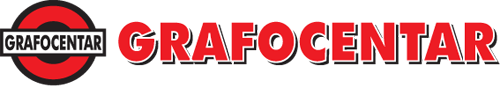 Predmet: DOGOVORENI UVJETI PRODAJE ROBE SVIM ČLANOVIMA SINDIKATA PPDIVMaloprodajna mjesta:M.Gupca 42
48260 KriževciI.Z.Dijankovečkog 13
48260 KriževciIvana Gundulića 14
43000 BjelovarOzaljska 46
10000 ZagrebDugoselska 33a
10361 Sesvetski KraljevecWeb shop http://www.grafocentar-kz.hr/Uvjeti;Školski pribor i školske torbe,ruksaci i pernice kompletan asortiman - 12% popustaIgračke - 15% popustaBicikli, tricikli i kompletan baby program - 12% popustaPoklon program i sve ostalo iz ponude - 10% popustaweb www.grafocentar-kz.hr za sve kupce diljem Hrvatske - 10%Ugovoreni popust se ne odnosi na :-školske udžbenike, biljege i mjenice-robu koja je na rasprodajiZa kartično plaćanje popust se umanjuje za 5%